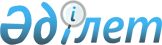 Об утверждении Правил ведения реестра законных представителей онлайн-платформ на территории Республики Казахстан и о признании утратившим силу приказа Министра информации и общественного развития Республики Казахстан от 24 августа 2022 года № 344 "Об утверждении Правил ведения реестра законных представителей иностранных онлайн-платформ и (или) сервисов обмена мгновенными сообщениями, осуществляющих взаимодействие с уполномоченным органом в области средств массовой информацииПриказ и.о. Министра культуры и информации Республики Казахстан от 29 сентября 2023 года № 388-НҚ. Зарегистрирован в Министерстве юстиции Республики Казахстан 3 октября 2023 года № 33496.
      В соответствии с подпунктом 2) статьи 8 и пунктом 2 статьи 9 Закона Республики Казахстан "Об онлайн-платформах и онлайн-рекламе", ПРИКАЗЫВАЮ:
      1. Утвердить прилагаемые Правила ведения реестра законных представителей онлайн-платформ на территории Республики Казахстан.
      2. Признать утратившим силу приказ Министра информации и общественного развития Республики Казахстан от 24 августа 2022 года № 344 "Об утверждении Правил ведения реестра законных представителей иностранных онлайн-платформ и (или) сервисов обмена мгновенными сообщениями, осуществляющих взаимодействие с уполномоченным органом в области средств массовой информации" (зарегистрирован в Реестре государственной регистрации нормативных правовых актов за № 29293).
      3. Комитету информации Министерства культуры и информации Республики Казахстан в установленном законодательством Республики Казахстан порядке обеспечить:
      1) государственную регистрацию настоящего приказа в Министерстве юстиции Республики Казахстан;
      2) размещение настоящего приказа на интернет-ресурсе Министерства культуры и информации Республики Казахстан;
      3) в течение десяти рабочих дней после государственной регистрации настоящего приказа представление в Юридический департамент Министерства культуры и информации Республики Казахстан сведений об исполнении мероприятий, предусмотренных подпунктами 1) и 2) настоящего пункта.
      4. Контроль за исполнением настоящего приказа возложить на курирующего вице-министра культуры и информации Республики Казахстан.
      5. Настоящий приказ вводится в действие по истечении десяти календарных дней после дня его первого официального опубликования. Правила ведения реестра законных представителей онлайн-платформ на территории Республики Казахстан Глава 1. Общие положения
      1. Настоящие Правила ведения реестра законных представителей онлайн-платформ на территории Республики Казахстан (далее – Правила) разработаны в соответствии с подпунктом 2) статьи 8 и пунктом 2 статьи 9 Закона Республики Казахстан "Об онлайн-платформах и онлайн-рекламе" и определяют порядок ведения реестра законных представителей онлайн-платформ, осуществляющих взаимодействие с уполномоченным органом, среднесуточный доступ к которым в течение месяца составляет более ста тысяч пользователей, находящихся на территории Республики Казахстан (далее – реестр).
      2. В настоящих Правилах используются следующие основные понятия:
      1) аккаунт – персональная страница пользователя онлайн-платформы, которая создается после регистрации на онлайн-платформе;
      2) интернет-ресурс – информация (в текстовом, графическом, аудиовизуальном или ином виде), размещенная на аппаратно-программном комплексе, имеющем уникальный сетевой адрес и (или) доменное имя и функционирующем в Интернете;
      3) сервис обмена мгновенными сообщениями – программное обеспечение, предназначенное и (или) используемое пользователями онлайн-платформы для обмена мгновенными сообщениями либо их передачи конкретно определенному лицу (определенным лицам) в режиме реального времени с использованием сетей телекоммуникаций, за исключением программного обеспечения, предназначенного для предоставления финансовых услуг и электронной коммерции;
      4) онлайн-платформа – интернет-ресурс и (или) программное обеспечение, функционирующее в сети Интернет, и (или) сервис обмена мгновенными сообщениями, предназначенные для получения, производства и (или) размещения, и (или) распространения, и (или) хранения контента на онлайн-платформе пользователем онлайн-платформы посредством созданного им аккаунта, публичного сообщества, за исключением интернет-ресурса и (или) программного обеспечения, функционирующего в сети Интернет, и (или) сервиса обмена мгновенными сообщениями, предназначенных для предоставления финансовых услуг и электронной коммерции;
      5) контент на онлайн-платформе – информация, получаемая и (или) производимая, и (или) размещаемая, и (или) распространяемая, и (или) хранимая пользователем онлайн-платформы посредством приема и (или) передачи знаков и (или) сигналов, и (или) голосовой информации, и (или) письменного текста, и (или) изображения, и (или) звуков, и (или) аудиовизуальной формы на онлайн-платформе конкретно определенному или неопределенному кругу лиц;
      6) уполномоченный орган – центральный исполнительный орган, осуществляющий государственное регулирование в области онлайн-платформ и онлайн-рекламы.
      3. Основными задачами ведения реестра являются включение в реестр и учет законных представителей онлайн-платформ на территории Республики Казахстан.
      4. Реестр ведется уполномоченным органом в электронном виде на казахском и русском языках. Глава 2. Порядок ведения реестра законных представителей онлайн-платформ на территории Республики Казахстан
      5. Формирование и ведение реестра осуществляется уполномоченным органом на основании сведений, представленных на электронный адрес, указанный на официальном интернет-ресурсе уполномоченного органа www.gov.kz собственниками и (или) иными законными представителями онлайн-платформы в соответствии с подпунктами 1), 2), 3), 4) и 5) пункта 8 настоящих Правил.
      6. Уполномоченный орган в течение 7 (семи) рабочих дней с момента представления на электронный адрес собственниками и (или) иными законными представителями онлайн-платформ сведений для включения в реестр, проверяет их на наличие сведений, предусмотренных пунктом 8 настоящих Правил.
      Собственник и (или) иной законный представитель онлайн-платформ дает (отзывает) согласие на сбор, обработку персональных данных письменно, посредством направления согласия на электронный адрес уполномоченного органа в порядке определяемом Законом Республики Казахстан "О персональных данных и их защите" (далее – Закон).
      При представлении собственниками и (или) иными законными представителями онлайн-платформ неполных сведений для включения в реестр, уполномоченный орган готовит мотивированный отказ и направляет его на электронный адрес собственника и (или) иного законного представителя онлайн-платформы.
      Собственники и (или) иные законные представители онлайн-платформ после внесения необходимых сведений повторно предоставляют сведения для включения в реестр.
      7. Уполномоченный орган в течение 7 (семи) рабочих дней со дня получения сведений на электронный адрес, указанный на его официальном интернет-ресурсе www.gov.kz включает в реестр сведения о законных представителях онлайн-платформ по взаимодействию с уполномоченным органом, и уведомляет собственника и (или) иного законного представителя онлайн-платформы о его включении в реестр.
      8. Каждая реестровая запись содержит следующую информацию:
      1) сведения о законных представителях онлайн-платформ:
      для граждан Республики Казахстан – фамилия, имя, отчество (при его наличии), индивидуальный идентификационный номер, адрес регистрации по месту жительства (пребывания) или адрес места фактического проживания;
      для юридических лиц – полное и сокращенное (при наличии) наименование, организационно-правовая форма, адрес местонахождения, бизнес идентификационный номер, основной государственный регистрационный номер, фамилия, имя, отчество (при его наличии) руководителя юридического лица, иного контактного лица организации;
      для индивидуальных предпринимателей – наименование, фамилия, имя, отчество (при его наличии), индивидуальный идентификационный номер, адрес регистрации по месту жительства (пребывания);
      для иностранных организаций – полное и сокращенное (при наличии) наименование, страна регистрации, налоговый идентификатор и (или) идентификатор в торговом реестре страны регистрации, адрес местонахождения;
      для иностранных граждан и лиц без гражданства – фамилия, имя, отчество (при его наличии), вид, номер и страна выдачи документа, удостоверяющего личность, адрес регистрации по месту жительства (пребывания) (при наличии);
      2) почтовый адрес, электронный адрес законного представителя онлайн-платформы;
      3) доменное имя онлайн-платформы;
      4) электронный адрес администрации онлайн-платформы;
      5) номер реестровой записи и дата ее включения в реестр;
      6) сведения, связанные с изменением данных, предусмотренных подпунктами 1), 2), 3), 4) и 5) настоящего пункта.
      9. Информации о прекращении деятельности онлайн-платформы, а также сведения об изменении данных, предусмотренных пунктом 8 настоящих Правил, вносятся в реестр уполномоченным органом в течение 7 (семи) рабочих дней со дня их поступления.
      10. В реестре сохраняется персонифицированная история изменений реестровых записей с указанием даты и времени создания записей. Удаление сведений из реестра не допускается.
      11. Сбор и обработка персональных данных осуществляется уполномоченным органом с согласия собственника и (или) иного законного представителя онлайн-платформы в порядке определяемом Законом, за исключением случаев, предусмотренных статьей 9 Закона.
					© 2012. РГП на ПХВ «Институт законодательства и правовой информации Республики Казахстан» Министерства юстиции Республики Казахстан
				
      исполняющий обязанностиМинистра культуры и информацииРеспублики Казахстан

К. Искаков
Утверждены приказом
Министра культуры и информации
Республики Казахстан
от 29 сентября 2023 года
№ 388-НҚ